 		    RAPID CARE AT HOME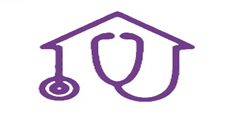 REGISTRATION FORMPatient’s Last Name:________________________  First:________________________ Middle:___    MR.   MISS   Marital status (circle one)                                                                                                                                                                                  MRS.MS.    Single / Mar/  WidowIs this your legal name?   If not, what’s your legal name? (Former name) ____________________ Birth date: ______________ age: ____  Yes      No                                                                                                                      sex:    F    MStreet address: _____________________________________ Social security no.: __________________ Cell phone no. :(_______)____________City:______________________________ state:________________  zip code: __________________  Home phone no.: (______)_____________Occupation: ______________________________ Employer: ___________________________________employer: (_______)_______________Chose clinic because/ referred to clinic by (please check one box).   Dr. ___________________________    Insurance plan        Hospital    Family_______________________       Friend _______________________      Close to home/ work     other____________________                                            		INSURANCE INFORMATION                                                  (PLEASE PROVIDE YOUR INSURANCE CARD AND ID TO THE RECEPTIONIST)PLEASE INDICATE PRIMARY INSURANCE:   United Health Care     Care 1st    Phoenix Health Plan    Mercy Care  Medicare BCBS        Abrazo    Arizona Complete Care (health net)     Other _____________________________________________________POLICY NO. :___________________________________________BIRTH DATE : _______________________________  CO-PAYMENTS $ ______Patient’s relationship to subscriber:     self     spouse       child       other ______________________________________________NAME OF SECONDARY INSURANCE:  YES   /   NO     United Health care     Care 1st    Phoenix Health Plan    Mercy Care  Medicare BCBS        Abrazo    Arizona Complete Care (health net)     Other _____________________________________________________POLICY NO. :___________________________________________BIRTH DATE : _______________________________  CO-PAYMENTS $______Patient’s relationship to subscriber:     self      spouse       child       other ______________________________________________                                                            	        IN CASE EMERGENCYName of local friend or relative (not living in the same address): ___________________________ relationship to patient__________________Address: ____________________________________________________________________   phone no. : _____________________________The above information is true to the best of my knowledge. I authorize my insurance benefits be paid directly to the physician. I understand that I am financially responsible for any balance. I also authorize Rapid Care at Home to release to its billing agents, the health care financing administration, its agents and my insurance as applicable any information needed to determine these benefits payable for related service or to obtain payment for services provided. I understand that I may revoke this consent to release at any time, except to the extent relied upon Medical group of Arizona or the disclosure is authorized by law. This consent to the release of patient information remains valid until expressly revoked by me in writhing. I understand that I am primarily financially responsible for any payments of any services provided.PATIENT/ GUARDIAN SIGNATURE                                                                           DATE:     __________________________________________________________________                     __________________________________                                                                                                                                                                                                                                                   PATIENTS HISTORY QUESTIONNAIREPatient Name: _______________________________________________ Date: ____________________Phone number: ____________________   Pharmacy:__________________________________________Pharmacy address: _____________________________________________________________________ALLERGIES/ REACTIONS: ________________________________________________________________UPDATED MEDICATION LIST1.______________________________________DOSE: ______________ FREQUENCY: _______________________2.______________________________________DOSE: ______________ FREQUENCY: _______________________3.______________________________________DOSE: ______________ FREQUENCY: _______________________4.______________________________________DOSE: ______________ FREQUENCY: _______________________5.______________________________________DOSE: ______________ FREQUENCY: _______________________6.______________________________________DOSE: ______________ FREQUENCY: _______________________7.______________________________________DOSE: ______________ FREQUENCY: _______________________8.______________________________________DOSE: ______________ FREQUENCY: _______________________Medical HistoryDiabetes              NO   YES                 GOUT                        NO   YES         SELZURES                             NO   YESHypertension      NO   YES                 ANEMIA                   NO   YES          STOMACH PROBLEMS      NO   YESAsthma                NO   YES                 HEPATITIS                NO   YES         ARTITIS                                 NO   YESStroke                   NO   YES                TUBERCULOSIS       NO   YES        LUPUS                                    NO   YESKIDNEY DISEASE NO   YES                MENTAL ILINESS     NO   YESCancer                 NO   YES                 LUNG DISEARE        NO   YES        CHOLESTEROL                      NO   YESSurgical History1. Operation:_____________________________________________________Month/Year:____________/_____________2. Operation:_____________________________________________________Month/Year:____________/_____________3. Operation:_____________________________________________________Month/Year:____________/_____________4. Operation:_____________________________________________________Month/Year:____________/_____________Family historyFATHER:      Diabetes          hypertension        heart disease        cancer         other       unknownMOTHER:      Diabetes          hypertension        heart disease        cancer         other       unknownSIBLINGS:      Diabetes          hypertension        heart disease        cancer         other       unknownDo you smoke:  NO  YES       If yes how often?_________________    Do you drink alcohol:  NO  YES    If yes  how much?____________________Do you use recreational drug:  NO  YES    If yes what drug?___________________                                                                                                    AUTHORIZATION FOR RELEASE OF MEDICAL RECORD INFORMATIONPatient Name: _____________________________________________________________DOB: _________________________Phone: H) _______-___________ ___________________      Phone M)_______-________________________________Address: ____________________________________________________________City/State/Zip_______________________                 Please Note: copy fee may be charged for medical records.   Above listed patient authorizes the following healthcare facility to make health care disclosure.Facility Name: ____________________________________       Facility Phone:________________________________________                   Facility Address:___________________________________      Facility Fax:__________________________________________RESTRICTIONS: Only medical records originated through this healthcare facility will be copied unless otherwise requested. This authorization is valid only for the release of medical information dated prior to and including the date on this authorization unless other dates are specified. I understand the information in my health records may include information relating to sexually transmitted disease, acquired immunodeficiency syndrome (AIDS), or human immunodeficiency virus (HIV). It may also include information about behavioral or mental health services, and treatment for alcohol and drug abuse.                                                                                                                            This information may be disclosed and used by the following individual or organization Release to:         RAPID CARE AT HOME, PLLC - 444 w Osborn Rd #101, Phoenix, Arizona 85013P: 602-502-7330   F: 602-497-4632I understand I may revoke this authorization at any time. I understand that if I revoke this authorization I must do so in writing and present my written revocation to the health information management department. I understand that the revocation will not apply to information that has already been released in response to this authorization. I understand that the revocation will not apply to my insurance company when the law provides my insurer with the right to contest a claim under my policy. Unless otherwise revoked, this authorization will expire on the following date, event, or condition: ______________. If I fail to specify an expiration date, event, or condition, this   authorization will expire 1 year from the date signed. I understand that authorizing the disclosure of this health information is voluntary. I can refuse to sign this authorization. I need not sign this form in order to assure treatment. I understand that I may inspect or obtain a copy of the information to be used or disclosed, as provided in CFR164.524. I understand that any disclosure of information carries with it the potential for an unauthorized disclosure and the information may not be protected by federal confidentiality rules. If I have question about disclosure of my health information, I can contact the authorized individual or organization making disclosure. I have read the above forgoing Authorization for release of information and do herby acknowledge that aim familiar with and fully understand the term and condition of authorization.X_______________________________________________         ________________________                                Signature of Patient/ Parent / Guardian or Authorized Representative                Date (Guardian or Authorized) ____________________________________________________________         ______________________________                                           Printed name of Authorized Representative or Guardian                                                  Relationship to Patient __________________________________________________________________________                                  Address and Telephone Number of Authorized Representative                                                                                         RAPID CARE AT HOME                                                                                                                                    PATIENT PAYMENT AGREEMENTI _____________________________ understand and agree that my co-payments, coinsurance, and deductibles are due and payable at the time of service. I understand that changes not covered by my insurance company as well as applicable co-payments and deductibles are my financial responsibility. I authorize my insurance benefits to be paid directly to Rapid Care at Home.Patient signature: __________________________________________ Date: ______________________           CANCELLATION POLICYWhen you fall to keep your appointment, you may prevent another patient from receiving medical care. If you must cancel or reschedule an appointment, please do so 24 hours prior to appointment time. There will be an additional 25.00 dollars fee for missed appointments.We understand that emergencies do happen, and we will be happy to consider the situation.Patient Signature: __________________________________________ Date: _______________________ACKNOWLEDGMENT OF RECEIPT OF NOTICE OF PRIVACY PRACTICESI have received a copy or viewed a copy of the notice of privacy practicesPrint name: _________________________________________________________Signature: _____________________________________________ Date: __________________________DISCLOSURE OF PATIENT INFORMATIONI wish to be contacted in the following manner (check all that apply)Cell/ work/ home phone (__________) ____________________                          OK to leave message with detailed information                          Leave message with call-back number onlyWRITTEN COMMUNICATION                          OK to write letter with detailed information                           Write letter with contact information onlyPatient Name: __________________________________________ Date:________________________Patient Signature: _____________________________________________________________________                                                           Dates and type of information to disclose 2 years prior from last dateDates other:_______________________Specific Information Requested:________________________The purpose of disclosure is:Change of insurance or physician Continuation of care Referral Other:_____________________